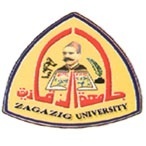 كلية التربية الرياضية بناتقسم التمرينات والجمباز والتعبير الحركىمجلس قـسـم شهريناير للعام الجامعى 2019/2020م   انه فى يوم الأحد الموافق 6 / 1 /2019م انعقد مجلس قسم التمرينات والجمباز والتعبير الحركي فى جلسته الشهرية برئاسة أ.د/ امال محمد مرسى  رئيس مجلس القسم وبحضور كلا من:- 	بدأت السيدة رئيس المجلس  بسم الله الرحمن الرحيم والصلاة والسلام علي اشرف الخلق سيدنا محمد وعلي اله وصحبه اجمعين  ، رحبت بالحضور ، وتهنئة الجميع بإنتهاء الفصل الدراسى ، ومتمنية للجميع دوام النجاح والتوفيق ، وتم مناقشة الموضوعات التالية:-موضوع (1)         المصادقة على محضر إجتماع الجلسة السابقة** القرار :- ((  الموافقة    ))موضوع (2)      بشأن مقترحات مجلس القسم فيما يلى 1- مسمى موحد لكليات التربية الرياضية     3- اللجان العلمية                    5- القدرات2- مسمى للقسم                             4- امتحان التأهيلى    *الـــقــــرار: أولا: مسمى الكلية المقترح: كلية التربية الرياضية والعلوم المرتبطةثانياً : مسمى القسمالمقترح: قسم التمرينات والجمباز والتعبير الحركىثالثاً: اللجان العلميةالمقترح: زيادة درجة تقييم القسم الى 70% من الدرجة الكلية ،و30% للجنة العلمية والأبحاث لا تقل عن عدد 5 أبحاثرابعاً: التأهيلىالمقترح: إلغاء إمتحان تأهيلى دكتوراهخامساً: إختبارات القدراتالمقترح: يتم إلغاء الإختبار المعرفى أو يتم نشر محتوى علمى خاص بالإختبار المعرفى لطلاب الثانوية العامة قبل موعد الإختباراتموضوع (3)         على من يرغب الترشح لمنصب العمادة من أعضاء هيئة التدريس بالقسم التقدم للجامعة بالأوراق المطلوبة فى موعد أقصاه أخر شهر يناير 2019.     *الـــقــــرار: احيط المجلس علماًموضوع (4)عرض الخطاب المعتمد بشأن تعيين شروق رأفت معيدة بالقسم      *الـــقــــرار: احيط المجلس علماًموضوع (5)       على السادة المشرفين على الباحثين فى الدراسات العليا متابعة تاريخ التسجيل وإذا تطلب الأمر مد للباحثين لابد من إنهاء إجراءات المد قبل نهاية مدة التسجيل بثلاثة أشهر على الأقل وفى حالة تأخير مد مدة التسجيللايكون المسئول رئيس القسم ولجنة الإشراف.*الـــقــــرار: احيط المجلس علماًموضوع (6) - بشأن عرض التصحيح وجلسات العملى الفصل الدراسى الأول*الـــقــــرار: احيط المجلس علماً وتم تعديل تشكيل التصحيح حيث تم وضع د/ جيهان مصحح اول للفرقة الرابعة لأنها واضع الإمتحانموضوع (7)بشأن وضع جداول الفصل الدراسى الثانى مع الإلتزام بما تم الإتفاق عليه مسبقاً*الـــقــــرار: احيط المجلس علماًموضوع (8)	 بخصوص توزيع كتاب للفرقة الرابعة تخصص تعبير حركى خارج مركز الكتاب *الـــقــــرار: احيط المجلس علماً وقرر توزيع الكتاب باسم شعبة التعبير الحركى ومن مركز الكتاب وليس بإسم ا.د/ انتصار عبد العزيز  فقط دون الشعبة.موضوع (8)	بشأن تشكيل قرار الحكم والمناقشة لبحث دكتوراة للباحثة منال السيد عبد الرازق  بعنوان "تأثير استخدام تدريبات الموانع على اللياقة القلبية التنفسية وبعض المتغيرات البدنية والمهارية للحركات الأرضية لطالبات الحلقة الثانية من التعليم الأساسى" وتم تشكيل اللجنة كالاتى:- ا.د/ حسين درى اباظه (مناقشا)- ا.د/ جيهان بدر(مشرفا)- ا.د/ ايمان محمد(مشرفا)- ا.د/ رانيا غريب(مشرفا)- ا.م.د/حميدة عبد الله الخضرجى (مناقشا)وتفضلوا بقبول فائق الإحترامأمين سر المجلس                                                                  رئيس القسم        ا.م. د/ نهله عبد العظيم                                                      أ.د/امال محمد مرسى التوقيع بالحضور على مجلس القسم  شهر6/ 1/ 2019م:1-أ.د/ ناهد علي حتحوت                                      2-أ.د/ ناهد خيرى فياض3- أ.د/ الهام عبد العظيم       4-أ.د/ زينب محمد الاسكندرانى  5-أ.د/ نادية عبد القادر6-أ.د/أمل النجار                                                7-أ.د/ سلوي سيد موسي 8-ا.د/ وفاء السيد محمود                                     9-أ.د/ هويدا فتحي السيد 10-أ.د/ انتصار عبد العزيز                                    11-أ.د/ جيهان احمد بدر                                      12-أ.د/ إيمان محمد محمد13-أ..د/ مني السيد عبد العال                              14-أ.د /منال محمد منصور          15-أ.د/ أمانى الجندى16-أ.م.د/عالية عادل شمس الدين                          17-أ.م.د/دعاء كمال18-أ.م.د /  دعاء عبد المنعم    19-أ.م.د / حميده الخضرجى                                     20-أ.م.د/ رباب عطية21-أ.م.د/ شرين احمد طه22-أ.م.د/ منى محمد نجيب 23-أ.م.د/ هبه عبد العزيز 24-أ.م.د/ نهله عبد العظيم 25-أ.م.د/ رانيا عطية 26-د/ تركان صبرى 27 د/هبه سعيد  28د/ سمر عبد الحميد 29د/ اميرة يحى30د/ سمر سمير1-أ.د/ ناهد علي حتحوت                                      2-أ.د/ ناهد خيرى فياض3- أ.د/ الهام عبد العظيم       4-أ.د/ زينب محمد الاسكندرانى  5-أ.د/ نادية عبد القادر6-أ.د/أمل النجار                                                7-أ.د/ سلوي سيد موسي 8-ا.د/ وفاء السيد محمود                                     9-أ.د/ هويدا فتحي السيد 10-أ.د/ انتصار عبد العزيز                                    11-أ.د/ جيهان احمد بدر                                      12-أ.د/ إيمان محمد محمد13-أ..د/ مني السيد عبد العال                              14-أ.د /منال محمد منصور          15-أ.د/ أمانى الجندى16-أ.م.د/عالية عادل شمس الدين                          17-أ.م.د/دعاء كمال18-أ.م.د /  دعاء عبد المنعم    19-أ.م.د / حميده الخضرجى                                     20-أ.م.د/ رباب عطية21-أ.م.د/ شرين احمد طه22-أ.م.د/ منى محمد نجيب 23-أ.م.د/ هبه عبد العزيز 24-أ.م.د/ نهله عبد العظيم 25-أ.م.د/ رانيا عطية 26-د/ تركان صبرى 27 د/هبه سعيد  28د/ سمر عبد الحميد 29د/ اميرة يحيى30د/ سمر سمير